Letter of Advice to a FriendFrom, Sneha,ADV Corporates, New DelhiDate: August 29th, 2020 To,Rahul,22/A, Eldeco Estate Colony Lake Houses, Delhi-2001Dear Rahul,I have heard about your ongoing problems regarding your property at Alipore. It is disheartening to hear about the troubles you are undergoing in fighting the case. As a well-wisher, I would advise you to consult one of my friends, an established lawyer who has handled significant property dispute cases.Please find the name and phone number as follows- Name: Mr. Suresh PatilPhone number: 9876543456I request you to get in touch with him as soon as possible and fight the case with his help. Looking forward to meeting you soon!Regards, Sneha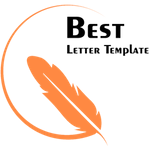 